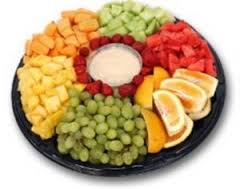 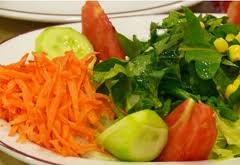 			  Ј Е Л О В Н И К	                                                   За период 07.11.- 10.11.2022.год.         НАПОМЕНА: Установа задржава право на евентуалну измену јеловника у случају немогућности набавке појединих намирница.ПРЕДШКОЛСКА УСТАНОВА ЧУКАРИЦА				 		 ДИЈЕТЕТИЧАРИ НУТРИЦИОНИСТИ УСТАНОВЕ: Бр. 2554/1 датум  24.10.2022. год.                                                                                                 БЕОГРАД – Пожешка број 28   							             Марина Бошњак, Мирјана СпасовТел./факс: 3058-717                                                                                                                                                                                                                                                                                                                                                         				 Дат.ДОРУЧАКУЖИНАРУЧАКПонедељaк07.11.Намаз од туњевине и крем сира, хлеб, јогуртОбланда са сувим воћем и чоколадом, чајПарадајз чорба са овсеним пахуљицама, запечени карфиол са јајима и павлако, хлеб, кисело млеко,        јабукаУторак08.11.Мармелада, путер, хлеб, млекоБухтла са пица филом, чајГрашак са свињским месом, хлеб, филе паприка салатакашасти сокСреда09.11.Јунећа печеница, павлака, хлеб, јогуртКолач са јабукама, орасима и џемом, млеко Вариво од шаргарепе и кромпира са пилећим месом, цвекла салата, хлебпоморанџаЧетвртак10.11.Намаз од сланине и крем сира, хлеб, млекоШтрудла са маком, чајШпагете са јунећим месом, купус салата, хлебјабукаПетак 11.11.                         Н Е Р А Д Н И   Д А Н                          Н Е Р А Д Н И   Д А Н                          Н Е Р А Д Н И   Д А Н ПРОСЕЧНА ЕНЕРГЕТСКА И НУТРИТИВНА ВРЕДНОСТ ЦЕЛОДНЕВНОГ ДЕЧИЈЕГ ОБРОКАПРОСЕЧНА ЕНЕРГЕТСКА И НУТРИТИВНА ВРЕДНОСТ ЦЕЛОДНЕВНОГ ДЕЧИЈЕГ ОБРОКАПРОСЕЧНА ЕНЕРГЕТСКА И НУТРИТИВНА ВРЕДНОСТ ЦЕЛОДНЕВНОГ ДЕЧИЈЕГ ОБРОКАПРОСЕЧНА ЕНЕРГЕТСКА И НУТРИТИВНА ВРЕДНОСТ ЦЕЛОДНЕВНОГ ДЕЧИЈЕГ ОБРОКАПРОСЕЧНА ЕНЕРГЕТСКА И НУТРИТИВНА ВРЕДНОСТ ЦЕЛОДНЕВНОГ ДЕЧИЈЕГ ОБРОКАПРОСЕЧНА ЕНЕРГЕТСКА И НУТРИТИВНА ВРЕДНОСТ ЦЕЛОДНЕВНОГ ДЕЧИЈЕГ ОБРОКАПРОСЕЧНА ЕНЕРГЕТСКА И НУТРИТИВНА ВРЕДНОСТ ЦЕЛОДНЕВНОГ ДЕЧИЈЕГ ОБРОКАПРОСЕЧНА ЕНЕРГЕТСКА И НУТРИТИВНА ВРЕДНОСТ ЦЕЛОДНЕВНОГ ДЕЧИЈЕГ ОБРОКАПРОСЕЧНА ЕНЕРГЕТСКА И НУТРИТИВНА ВРЕДНОСТ ЦЕЛОДНЕВНОГ ДЕЧИЈЕГ ОБРОКАПРОСЕЧНА ЕНЕРГЕТСКА И НУТРИТИВНА ВРЕДНОСТ ЦЕЛОДНЕВНОГ ДЕЧИЈЕГ ОБРОКАПРОСЕЧНА ЕНЕРГЕТСКА И НУТРИТИВНА ВРЕДНОСТ ЦЕЛОДНЕВНОГ ДЕЧИЈЕГ ОБРОКАЕнергетска вредност (КЈ)Беланчевине(гр)Масти(гр)Угљени хидрати(гр)МинералиМинералиВитаминиВитаминиВитаминиВитаминиВитаминиЕнергетска вредност (КЈ)Беланчевине(гр)Масти(гр)Угљени хидрати(гр)Калцијум (мг)Гвожђе (мг)А(μг)Б1 (мг)Б2 (мг)Ц (мг)Нијацин (мг)4220,6935,5338,85128,20487,396,49731,660,760,9390,796,30